Publicado en Madrid el 11/10/2017 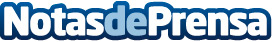 Trailer de lanzamiento del videojuego The Evil Within 2Se desvela el trailer de lanzamiento del videojuego de terror en tercera persona, The Evil Within 2, que sale a la venta este viernes 13 de octubre para PS4, Xbox One y PCDatos de contacto:Ana Calleja637730114Nota de prensa publicada en: https://www.notasdeprensa.es/trailer-de-lanzamiento-del-videojuego-the-evil Categorias: Juegos Gaming http://www.notasdeprensa.es